26th International Master Course for Pianists(German Edition)Bergisch Gladbach (Germany), 12 - 18 August 2019Application FormMr	Ms	MrsFamily name


First name
Date of birth (day/month/year)


Nationality


Citizenship
Music education (institution, professor)Command of Languages


Permanent address




telephone


e-mail address
I wish to take part as active participant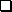  soloist piano duet passive participantI wish to have accommodation (hotel)Repertoire for the course:Biographical noteAdditional remarks (e.g. accompanying persons)I declare to follow the organizational and financial regulations specified in the course regulations. I agree to the processing of my personal data by the F. Liszt Society in Wroclaw and the Musik- und KulturFestival GL e. V. Society in Bergisch Gladbach in the scope necessary to conduct the course.Full name.........................................................YearsInstitution